Филиал муниципального автономного общеобразовательного учреждения«Прииртышская средняя общеобразовательная школа» – «Верхнеаремзянская средняя общеобразовательная школа им. Д.И. Менделеева»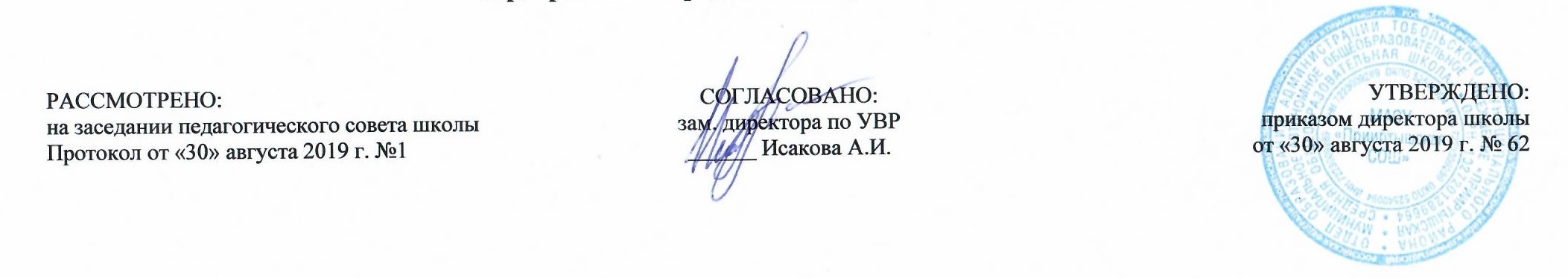 РАБОЧАЯ ПРОГРАММАпо английскому языку для 7 классана 2019-2020 учебный годПланирование составлено в соответствииФГОС ООО	                                                                	Составитель программы: Беломоина Ольга Анатольевна, учитель  английского языка2019 год1. Планируемые результаты освоения учебного предмета «Английский язык»Коммуникативные уменияГоворение. Диалогическая речьОбучающийся научится:вести диалог (диалог этикетного характера, диалог-расспрос) в стандартных ситуациях неофициального общения в рамках освоеннойтематики, соблюдая нормы речевого этикета, принятые в стране изучаемого языка.Обучающийся получит возможность научиться:вести диалог-обмен мнениями;Говорение. Монологическая речьОбучающийся научится:строить связное монологическое высказывание с опорой на зрительную наглядность и/или вербальные опоры (ключевые слова, план,вопросы) в рамках освоенной тематики;описывать события с опорой на зрительную наглядность и/или вербальную опору (ключевые слова, план, вопросы);давать краткую характеристику реальных людей и литературных персонажей;передавать основное содержание прочитанного текста с опорой или без опоры на текст, ключевые слова/ план/ вопросы;описывать картинку/ фото с опорой или без опоры на ключевые слова/ план/ вопросы.Обучающийся получит возможность научиться:делать сообщение на заданную тему на основе прочитанного;кратко высказываться с опорой на нелинейный текст (таблицы, диаграммы, расписание и т. п.);АудированиеОбучающийся научится:воспринимать на слух и понимать основное содержание несложных аутентичных текстов, содержащих некоторое количествонеизученных языковых явлений;воспринимать на слух и понимать нужную/интересующую/ запрашиваемую информацию в аутентичных текстах, содержащих какизученные языковые явления, так и некоторое количество неизученных языковых явлений.Обучающийся получит возможность научиться:выделять основную тему в воспринимаемом на слух тексте;использовать контекстуальную или языковую догадку при восприятии на слух текстов, содержащих незнакомые слова.ЧтениеОбучающийся научится:читать и понимать основное содержание несложных аутентичных текстов, содержащие отдельные неизученные языковые явления;читать и находить в несложных аутентичных текстах, содержащих отдельные неизученные языковые явления, нужную/интересующую/запрашиваемую информацию, представленную в явном и в неявном виде;читать и полностью понимать несложные аутентичные тексты, построенные на изученном языковом материале;выразительно читать вслух небольшие построенные на изученном языковом материале аутентичные тексты, демонстрируя пониманиепрочитанного.Обучающийся получит возможность научиться:восстанавливать текст из разрозненных абзацев или путем добавления выпущенных фрагментов.Письменная речьОбучающийся научится:заполнять анкеты и формуляры, сообщая о себе основные сведения (имя, фамилия, пол, возраст, гражданство, национальность, адрес и т.д.);писать небольшие письменные высказывания с опорой на образец/ план.Обучающийся получит возможность научиться:делать краткие выписки из текста с целью их использования в собственных устных высказываниях;составлять план/ тезисы устного или письменного сообщения;кратко излагать в письменном виде результаты проектной деятельности;писать небольшое письменное высказывание с опорой на нелинейный текст (таблицы, диаграммы и т. п.).Языковые навыки и средства оперирования имиОрфография и пунктуацияОбучающийся научится:правильно писать изученные слова;расставлять в личном письме знаки препинания, диктуемые его форматом, в соответствии с нормами, принятыми в стране изучаемогоязыка.Обучающийся получит возможность научиться:сравнивать и анализировать буквосочетания английского языка и их транскрипцию.Фонетическая сторона речиОбучающийся научится:различать на слух и адекватно, без фонематических ошибок, ведущих к сбою коммуникации, произносить слова изучаемогоиностранного языка;соблюдать правильное ударение в изученных словах;адекватно, без ошибок, ведущих к сбою коммуникации, произносить фразы с точки зрения их ритмико-интонационных особенностей(побудительное предложение; общий, специальный, альтернативный и разделительный вопросы), в том числе, соблюдая правилоотсутствия фразового ударения на служебных словах.Обучающийся получит возможность научиться:выражать модальные значения, чувства и эмоции с помощью интонации;Лексическая сторона речиОбучающийся научится:узнавать в письменном и звучащем тексте изученные лексические единицы (слова, словосочетания, реплики-клише речевого этикета), втом числе многозначные в пределах тематики основной школы;употреблять в устной и письменной речи в их основном значении изученные лексические единицы (слова, словосочетания, реплики-клише речевого этикета), в том числе многозначные, в пределах тематики основной школы в соответствии с решаемой коммуникативнойзадачей;распознавать и образовывать родственные слова с использованием словосложения и конверсии в пределах тематики основной школы всоответствии с решаемой коммуникативной задачей;распознавать и образовывать родственные слова с использованием аффиксации в пределах тематики основной школы в соответствии срешаемой коммуникативной задачей:имена существительные при помощи суффиксов -or/ -er, -ist , -sion/-tion, -nce/-ence, -ment, -ity , -ness, -ship, -ing;имена прилагательные при помощи аффиксов inter-; -y, -ly, -ful , -al , -ic,-ian/an, -ing; -ous, -able/ible, -less, -ive;наречия при помощи суффикса -ly;числительные при помощи суффиксов -teen, -ty; -th.Обучающийся получит возможность научиться:распознавать и употреблять в речи в нескольких значениях многозначные слова, изученные в пределах тематики основной школы;знать различия между явлениями синонимии и антонимии; употреблять в речи изученные синонимы и антонимы адекватно ситуацииобщения;распознавать и употреблять в речи наиболее распространенные фразовые глаголы;распознавать принадлежность слов к частям речи по аффиксам;использовать языковую догадку в процессе чтения и аудирования (догадываться о значении незнакомых слов по контексту, по сходствус русским/ родным языком, по словообразовательным элементам.Грамматическая сторона речиОбучающийся научится:оперировать в процессе устного и письменного общения основными синтаксическими конструкциями и морфологическими формами всоответствии с коммуникативной задачей в коммуникативно-значимом контексте:распознавать и употреблять в речи различные коммуникативные типы предложений: повествовательные (в утвердительной иотрицательной форме) вопросительные (общий, специальный, альтернативный и разделительный вопросы), побудительные (вутвердительной и отрицательной форме) и восклицательные;распознавать и употреблять в речи предложения с начальным It;распознавать и употреблять в речи сложноподчиненные предложения с союзами и союзными словами because, if;распознавать и употреблять в речи существительные с определенным/ неопределенным/нулевым артиклем;распознавать и употреблять в речи местоимения: личные (в именительном и объектном падежах, в абсолютной форме), притяжательные,указательные, вопросительные;распознавать и употреблять в речи имена прилагательные в положительной, сравнительной и превосходной степенях, образованные поправилу, и исключения;распознавать и употреблять в речи количественные и порядковые числительные;распознавать и употреблять в речи глаголы в наиболее употребительных временных формах действительного залога: Present Simple,Future Simple и Past Simple;распознавать и употреблять в речи различные грамматические средства для выражения будущего времени: Simple Future, to be goingto, Present Continuous;распознавать и употреблять в речи глаголы в следующих формах страдательного залога: Present Simple Passive, Past Simple Passive;распознавать и употреблять в речи модальные глаголы и их эквиваленты (may, can,could, be able to, must, have to, should);распознавать и употреблять в речи предлоги места, времени, направления.Обучающийся получит возможность научиться:распознавать сложноподчиненные предложения с придаточными: с определительными союзами who, which, that;распознавать и употреблять в речи определения, выраженные прилагательными, в правильном порядке их следования;Социокультурные знания и уменияОбучающийся научится:употреблять в устной и письменной речи в ситуациях формального и неформального общения основные нормы речевого этикета,принятые в странах изучаемого языка;понимать социокультурные реалии при чтении и аудировании в рамках изученного материала.Обучающийся получит возможность научиться:использовать социокультурные реалии при создании устных и письменных высказываний;Компенсаторные уменияОбучающийся научится:выходить из положения при дефиците языковых средств: использовать переспрос при говорении.Обучающийся получит возможность научиться:использовать перифраз, синонимические и антонимические средства при говорении;пользоваться языковой и контекстуальной догадкой при аудировании и чтении.2. Содержание учебного предмета «Английский язык»1. А ты счастлив в школе? 10 часов. Школьные предметы. Любимый предмет. Отношение к школе. Твоя идеальная школа. Достижения в школе и во внеклассной деятельности. Лексика по теме, косвенная речь, использование в диалоге уточняющих вопросов, составление инструкций и правил, проектный урок по теме. 2. В чем ты хорош? 10 часов.  Твои достижения. Что у тебя получается лучше всего. Мастер на все руки. Лексика по теме, настоящее совершенное время и прошедшее простое время, наречия образа действия, степени сравнения наречий, составление высказываний о своих достижениях , проектный урок по теме. 3. Могут ли люди обойтись без тебя? 12 часов. Благотворительные организации и их деятельность. Памятные дни, связанные с благотворительностью. Участие в благотворительных ярмарках. Помощь школьников пожилым людям и инвалидам. Лексика по теме, использование инговой формы глагола в предложениях в качестве подлежащего и дополнения, сложное дополнение, выражение отношения к словам собеседника, проектный урок по теме. 4. Как ты обращаешься с нашей Землей? 10 часов.  Защита окружающей среды: экологические проблемы в стране/городе. Национальные парки и заповедники. Лексика по теме ,исчисляемые и неисчисляемые существительные, страдательный залог в настоящем времени, выражение беспокойства в беседе, проектный урок по теме. 5. Ты счастлив с друзьями? 12 часов. Проблемы с друзьями. Качества хорошего друга. Друг по переписке. Лексика по теме ,фразовые глаголы, придаточные определительные с союзными словами в качестве подлежащих,неопределенные местоимения, как в речи дать совет, проектный урок по теме. 6. Нравится ли тебе жить в твоей стране? 10 часов.  Достопримечательности. Исторические факты. Чем мы гордимся. Мой город: его прошлое, настоящее и будущее. Лексика по теме, числительные ,степени сравнения прилагательных ,настоящее совершенное время, слова-заместители существительных, выражение одобрения, проектный урок по теме. 7. А у тебя есть образец для подражания? 10 часов. Знаменитые люди и их достижения. Мои герои. Кем ты гордишься. Как стать знаменитым. Лексика по теме, артикли, неопределенная форма глагола, придаточные определительные с союзом «чей», выражение согласия и несогласия, проектный урок по теме. 8.  Как ты проводишь свое свободное время? 12 часов. Любимые занятия в свободное время. Хобби. Летние каникулы. Посещение музея. Лексика по теме, прилагательные с ing ,ed, способы выражения значения будущего времени в английском языке, развитие монологической речи, проектный урок по теме. 9.Известные достопримечательности твоей страны? 10 часов. Столица России.  История твоего родного города. Будущее твоего города. Московский Кремль. Лексика по теме, артикли, страдательный залог в прошедшем времени и будущем времени, выражение просьбы повторить сказанное, проектный урок по теме, выражение внимания к словам собеседника. 10. Мы разные или мы похожи? 6 часов. Твой родной город – столица культуры. Общие проблемы. Лексика по теме, наречия образа действия, относительные придаточные предложения, сложное дополнение. Конструкция прилагательное + инфинитив. Предметное содержание речиМоя семья. Взаимоотношения в семье. Конфликтные ситуации и способы их решения. Мои друзья. Лучший друг/подруга. Внешность и черты характера. Межличностные взаимоотношения с друзьями и в школе. Свободное время. Досуг и увлечения (музыка, чтение; посещение театра, кинотеатра, музея, выставки). Виды отдыха. Поход по магазинам. Карманные деньги. Молодежная мода. Здоровый образ жизни. Режим труда и отдыха, занятия спортом, здоровое питание, отказ от вредных привычек. Спорт. Виды спорта. Спортивные игры. Спортивные соревнования. Школа. Школьная жизнь. Правила поведения в школе. Изучаемые предметы и отношения к ним. Внеклассные мероприятия. Кружки. Школьная форма. Каникулы. Переписка с зарубежными сверстниками.  Выбор профессии. Мир профессий. Проблема выбора профессии. Роль иностранного языка в планах на будущее. Путешествия. Путешествия по России и странам изучаемого языка. Транспорт. Окружающий мир. Природа: растения и животные. Погода. Проблемы экологии. Защита окружающей среды. Жизнь в городе/ в сельской местности. Средства массовой информации. Роль средств массовой информации в жизни общества. Средства массовой информации: пресса, телевидение, радио, Интернет. Страны изучаемого языка и родная страна Страны, столицы, крупные города. Государственные символы. Географическое положение. Климат. Население. Достопримечательности. Культурные особенности: национальные праздники, памятные даты, исторические события, традиции и обычаи. Выдающиеся люди и их вклад в науку и мировую культуру.Коммуникативные умения Говорение Диалогическая речьСовершенствование диалогической речи в рамках изучаемого предметного содержания речи: умений вести диалоги разного характера - этикетный, диалог-расспрос, диалог – побуждение к действию, диалог-обмен мнениями и комбинированный диалог.Объем диалога от 3 реплик (5-7 класс) до 4-5 реплик (8-9 класс) со стороны каждого учащегося. Продолжительность диалога – до 2,5–3 минут. Монологическая речьСовершенствование умений строить связные высказывания с использованием основных коммуникативных типов речи (повествование, описание, рассуждение (характеристика)), с высказыванием своего мнения и краткой аргументацией с опорой и без опоры на зрительную наглядность, прочитанный/прослушанный текст и/или вербальные опоры (ключевые слова, план, вопросы)Объем монологического высказывания от 8-10 фраз (5-7 класс) до 10-12 фраз (8-9 класс). Продолжительность монологического высказывания –1,5–2 минуты. АудированиеВосприятие на слух и понимание несложных аутентичных аудиотекстов с разной глубиной и точностью проникновения в их содержание (с пониманием основного содержания, с выборочным пониманием) в зависимости от решаемой коммуникативной задачи. Жанры текстов: прагматические, информационные, научно-популярные.Типы текстов: высказывания собеседников в ситуациях повседневного общения, сообщение, беседа, интервью, объявление, реклама и др.Содержание текстов должно соответствовать возрастным особенностям и интересам учащихся и иметь образовательную и воспитательную ценность.Аудирование с пониманием основного содержания текста предполагает умение определять основную тему и главные факты/события в воспринимаемом на слух тексте. Время звучания текстов для аудирования – до 2 минут. Аудирование с выборочным пониманием нужной/ интересующей/ запрашиваемой информации предполагает умение выделить значимую информацию в одном или нескольких несложных аутентичных коротких текстах. Время звучания текстов для аудирования – до 1,5 минут.Аудирование с пониманием основного содержания текста и с выборочным пониманием нужной/ интересующей/ запрашиваемой информации осуществляется на несложных аутентичных текстах, содержащих наряду с изученными и некоторое количество незнакомых языковых явлений.ЧтениеЧтение и понимание текстов с различной глубиной и точностью проникновения в их содержание: с пониманием основного содержания, с выборочным пониманием нужной/ интересующей/ запрашиваемой информации, с полным пониманием.Жанры текстов: научно-популярные, публицистические, художественные, прагматические. Типы текстов: статья, интервью, рассказ, отрывок из художественного произведения, объявление, рецепт, рекламный проспект, стихотворение и др.Содержание текстов должно соответствовать возрастным особенностям и интересам учащихся, иметь образовательную и воспитательную ценность, воздействовать на эмоциональную сферу школьников.Чтение с пониманием основного содержания осуществляется на несложных аутентичных текстах в рамках предметного содержания, обозначенного в программе. Тексты могут содержать некоторое количество неизученных языковых явлений. Объем текстов для чтения – до 700 слов.Чтение с выборочным пониманием нужной/ интересующей/ запрашиваемой информации осуществляется на несложных аутентичных текстах, содержащих некоторое количество незнакомых языковых явлений. Объем текста для чтения - около 350 слов.Чтение с полным пониманием осуществляется на несложных аутентичных текстах, построенных на изученном языковом материале. Объем текста для чтения около 500 слов. Независимо от вида чтения возможно использование двуязычного словаря. Письменная речьДальнейшее развитие и совершенствование письменной речи, а именно умений:заполнение анкет и формуляров (указывать имя, фамилию, пол, гражданство, национальность, адрес);написание коротких поздравлений с днем рождения и другими праздниками, выражение пожеланий (объемом 30–40 слов, включая адрес); написание личного письма, в ответ на письмо-стимул с употреблением формул речевого этикета, принятых в стране изучаемого языка с опорой и без опоры на образец (расспрашивать адресата о его жизни, делах, сообщать то же самое о себе, выражать благодарность, давать совет, просить о чем-либо), объем личного письма около 100–120 слов, включая адрес; составление плана, тезисов устного/письменного сообщения; краткое изложение результатов проектной деятельности.делать выписки из текстов; составлять небольшие письменные высказывания в соответствии с коммуникативной задачей.Языковые средства и навыки оперирования имиОрфография и пунктуацияПравильное написание изученных слов. Правильное использование знаков препинания (точки, вопросительного и восклицательного знака) в конце предложения.Фонетическая сторона речиРазличения на слух в потоке речи всех звуков иностранного языка и навыки их адекватного произношения (без фонематических ошибок, ведущих к сбою в коммуникации). Соблюдение правильного ударения в изученных словах. Членение предложений на смысловые группы. Ритмико-интонационные навыки произношения различных типов предложений. Соблюдение правила отсутствия фразового ударения на служебных словах.Лексическая сторона речиНавыки распознавания и употребления в речи лексических единиц, обслуживающих ситуации общения в рамках тематики основной школы, наиболее распространенных устойчивых словосочетаний, оценочной лексики, реплик-клише речевого этикета, характерных для культуры стран изучаемого языка в объеме примерно 1200 единиц (включая 500 усвоенных в начальной школе). Основные способы словообразования: аффиксация, словосложение, конверсия. Многозначность лексических единиц. Синонимы. Антонимы. Лексическая сочетаемость. Грамматическая сторона речиНавыки распознавания и употребления в речи нераспространенных и распространенных простых предложений, сложносочиненных и сложноподчиненных предложений.Навыки распознавания и употребления в речи коммуникативных типов предложения: повествовательное (утвердительное и отрицательное), вопросительное, побудительное, восклицательное. Использование прямого и обратного порядка слов.Навыки распознавания и употребления в речи существительных в единственном и множественном числе в различных падежах; артиклей; прилагательных и наречий в разных степенях сравнения; местоимений (личных, притяжательных, возвратных, указательных, неопределенных и их производных, относительных, вопросительных); количественных и порядковых числительных; глаголов в наиболее употребительных видо-временных формах действительного и страдательного залогов, модальных глаголов и их эквивалентов; предлогов. Социокультурные знания и умения.Умение осуществлять межличностное и межкультурное общение, используя знания о национально-культурных особенностях своей страны и страны/стран изучаемого языка, полученные на уроках иностранного языка и в процессе изучения других предметов (знания межпредметного характера). Это предполагает овладение:знаниями о значении родного и иностранного языков в современном мире;сведениями о социокультурном портрете стран, говорящих на иностранном языке, их символике и культурном наследии;сведениями о социокультурном портрете стран, говорящих на иностранном языке, их символике и культурном наследии; знаниями о реалиях страны/стран изучаемого языка: традициях (в питании, проведении выходных дней, основных национальных праздников и т. д.), распространенных образцов фольклора (пословицы и т. д.); представлениями о сходстве и различиях в традициях своей страны и стран изучаемого языка; об особенностях образа жизни, быта, культуры (всемирно известных достопримечательностях, выдающихся людях и их вкладе в мировую культуру) страны/стран изучаемого языка; о некоторых произведениях художественной литературы на изучаемом иностранном языке;умением распознавать и употреблять в устной и письменной речи в ситуациях формального и неформального общения основные нормы речевого этикета, принятые в странах изучаемого языка (реплики-клише, наиболее распространенную оценочную лексику); умением представлять родную страну и ее культуру на иностранном языке; оказывать помощь зарубежным гостям в нашей стране в ситуациях повседневного общения. Компенсаторные уменияСовершенствование умений:переспрашивать, просить повторить, уточняя значение незнакомых слов;использовать в качестве опоры при порождении собственных высказываний ключевые слова, план к тексту, тематический словарь и т. д.; прогнозировать содержание текста на основе заголовка, предварительно поставленных вопросов и т. д.;догадываться о значении незнакомых слов по контексту, по используемым собеседником жестам и мимике;использовать синонимы, антонимы, описание понятия при дефиците языковых средств.Общеучебные умения и универсальные способы деятельностиФормирование и совершенствование умений:работать с информацией: поиск и выделение нужной информации, обобщение, сокращение, расширение устной и письменной информации, создание второго текста по аналогии, заполнение таблиц;работать с разными источниками на иностранном языке: справочными материалами, словарями, интернет-ресурсами, литературой;планировать и осуществлять учебно-исследовательскую работу: выбор темы исследования, составление плана работы, знакомство с исследовательскими методами (наблюдение, анкетирование, интервьюирование), анализ полученных данных и их интерпретация, разработка краткосрочного проекта и его устная презентация с аргументацией, ответы на вопросы по проекту; участие в работе над долгосрочным проектом, взаимодействие в группе с другими участниками проектной деятельности;самостоятельно работать в классе и дома. Специальные учебные уменияФормирование и совершенствование умений:находить ключевые слова и социокультурные реалии в работе над текстом;семантизировать слова на основе языковой догадки;осуществлять словообразовательный анализ;пользоваться справочным материалом (грамматическим и лингвострановедческим справочниками, двуязычным и толковым словарями, мультимедийными средствами);участвовать в проектной деятельности меж- и метапредметного характера.3. Тематическое планированиеПриложениеКалендарно-тематический план№РазделКоличество часов всегоТемы Количество часов, отводимых на освоение темы1А ты счастлив в школе?11 часовКак ты провел свои каникулы? Простое прошедшее время11А ты счастлив в школе?11 часовА ты рад вернуться снова в школу? Дополнительное придаточное предложение в косвенной речи11А ты счастлив в школе?11 часовКакой твой любимый предмет? 11А ты счастлив в школе?11 часовИнтересная ли у тебя школьная жизнь?»11А ты счастлив в школе?11 часовЯ люблю школу. А ты?11А ты счастлив в школе?11 часовЧто это означает?11А ты счастлив в школе?11 часовЧто значит прогрессивная школа?11А ты счастлив в школе?11 часовПроект «В какую школу ты бы хотел ходить?»11А ты счастлив в школе?11 часовПовторение изученного материала по теме «Ты счастлив в школе»11А ты счастлив в школе?11 часовКонтрольная работа по теме «Ты счастлив в школе»1Анализ контрольной работы. Работа над ошибками.12В чем ты хорош?11 часовКакие твои достижения? Настоящее совершенное время.12В чем ты хорош?11 часовЧто можешь делать хорошо? Наречия образа действия12В чем ты хорош?11 часовКто может сделать это лучше? Наречия в сравнительной и превосходной степени12В чем ты хорош?11 часовУрок домашнего чтения «А твоя жизнь под давлением?»12В чем ты хорош?11 часовА ты мастер на все руки?12В чем ты хорош?11 часовТы знаешь что-нибудь о…?12В чем ты хорош?11 часовЧто ты знаешь о награде герцога Эдинбургского?12В чем ты хорош?11 часовПроект «Кто на твоей доске Почета?»12В чем ты хорош?11 часовПовторение изученного материала по теме «В чем ты хорош?»12В чем ты хорош?11 часовКонтрольная работа  по теме «В чем ты хорош?»12В чем ты хорош?11 часовАнализ контрольной работы. Работа над ошибками.13Могут ли люди обойтись без тебя?11 часовТы выполняешь какую-нибудь благотворительную работу?13Могут ли люди обойтись без тебя?11 часовДля чего эти праздники? Форма глагола с окончанием –ing13Могут ли люди обойтись без тебя?11 часовТы бы хотел, чтобы я это сделал для тебя? Сложное дополнение13Могут ли люди обойтись без тебя?11 часовУрок домашнего чтения «Ты принимаешь участие в благотворительных мероприятиях?»13Могут ли люди обойтись без тебя?11 часовЧто заставляет тебя помогать другим людям?13Могут ли люди обойтись без тебя?11 часовВеликолепная идея. Не так ли?13Могут ли люди обойтись без тебя?11 часовХотел бы ты начать свой собственный маленький бизнес?13Могут ли люди обойтись без тебя?11 часовПроект «Можешь ли ты делать различия?»13Могут ли люди обойтись без тебя?11 часовПовторение изученного материала по теме «Могут ли люди обойтись без тебя?»13Могут ли люди обойтись без тебя?11 часовКонтрольная работа  по теме «Могут ли люди обойтись без тебя?»13Могут ли люди обойтись без тебя?11 часовАнализ контрольной работы. Работа над ошибками.14Как ты обращаешься с нашей Землей?11 часовЧто подразумевают эти символы?  Префиксы, косвенная речь.14Как ты обращаешься с нашей Землей?11 часовЧто происходит в твоем родном городе? Страдательный залог в настоящем времени14Как ты обращаешься с нашей Землей?11 часовЧто тебя просят сделать, чтобы помочь планете? Страдательный залог с неопределенной формой глагола14Как ты обращаешься с нашей Землей?11 часовУрок домашнего чтения: статьи”The Young Telegraph”, “National Geographic World”14Как ты обращаешься с нашей Землей?11 часовА ты ответственен за планету?14Как ты обращаешься с нашей Землей?11 часовБеспокоишься ли ты о природе?14Как ты обращаешься с нашей Землей?11 часовБыл ли ты когда-нибудь в национальном парке? 14Как ты обращаешься с нашей Землей?11 часовПроект «А ты друг планеты?»14Как ты обращаешься с нашей Землей?11 часовПовторение изученного материала по теме «Как ты обращаешься с нашей Землей?»14Как ты обращаешься с нашей Землей?11 часовКонтрольная работа  по теме «Как ты обращаешься с нашей Землей?»14Как ты обращаешься с нашей Землей?11 часовАнализ контрольной работы. Работа над ошибками.15Ты счастлив с друзьями?11 часовКакие у тебя друзья?15Ты счастлив с друзьями?11 часовЧто такое друг? Что такое дружба? Придаточные определительные предложения с союзными словами «который» в качестве подлежащего15Ты счастлив с друзьями?11 часовЕсть ли у тебя проблемы с друзьями? Придаточные определительные предложения с союзными словами «который» в качестве прямого и косвенного дополнения15Ты счастлив с друзьями?11 часовА ты счастлив со своими друзьями?15Ты счастлив с друзьями?11 часовУрок домашнего чтения «Несколько друзей» “Some Friend!” by David Gifaldi.15Ты счастлив с друзьями?11 часовА мы можем быть друзьями по переписке?15Ты счастлив с друзьями?11 часовДружат ли люди разных культур по разному?15Ты счастлив с друзьями?11 часовПроект по теме «Что такое идеальный друг?»15Ты счастлив с друзьями?11 часовПовторение изученного материала по теме «Есть ли у тебя проблемы с друзьями?»15Ты счастлив с друзьями?11 часовКонтрольная работа  по теме «Есть ли у тебя проблемы с друзьями?»15Ты счастлив с друзьями?11 часовАнализ контрольной работы. Работа над ошибками.16Нравится ли тебе жить в твоей стране?11 часовУрок домашнего чтения «Что лучшее в твоей стране?» статьи из газеты “The Observer”16Нравится ли тебе жить в твоей стране?11 часовПочему ты думаешь, они лучше?16Нравится ли тебе жить в твоей стране?11 часовА что является бестселлером в вашей стране? Прилагательное+инфинитив16Нравится ли тебе жить в твоей стране?11 часовЧто ты думаешь о популярных вещах?16Нравится ли тебе жить в твоей стране?11 часовЧто особенного в улице, на которой ты живешь?16Нравится ли тебе жить в твоей стране?11 часовА тебе нравится жить в своей стране?16Нравится ли тебе жить в твоей стране?11 часовПроект «Счастлив ли ты, что живешь в России?»16Нравится ли тебе жить в твоей стране?11 часовПовторение изученного материала по теме «Нравится ли тебе жить в твоей стране?»16Нравится ли тебе жить в твоей стране?11 часовКонтрольная работа  по теме «Нравится ли тебе жить в твоей стране?»16Нравится ли тебе жить в твоей стране?11 часовАнализ контрольной работы. Работа над ошибками.16Нравится ли тебе жить в твоей стране?11 часовУрок домашнего чтения «Что лучшее в твоей стране?» статьи из газеты “The Observer”17А у тебя есть образец для подражания?11 часовКем гордится твоя страна? Артикль в составе именного сказуемого17А у тебя есть образец для подражания?11 часовПервый?  Последний? Инфинитив в качестве определения (после слов only the first\second, third, the last)17А у тебя есть образец для подражания?11 часовКем ты восхищаешься? Придаточное определительное с союзным словом «чей»/whose17А у тебя есть образец для подражания?11 часовКого ты можешь назвать героем?17А у тебя есть образец для подражания?11 часовУрок домашнего чтения «Кто настоящий герой?»17А у тебя есть образец для подражания?11 часовСделает ли слава тебя счастливым?17А у тебя есть образец для подражания?11 часовКак стать знаменитым?17А у тебя есть образец для подражания?11 часовПроект « Как чтят известных людей?»17А у тебя есть образец для подражания?11 часовПовторение изученного материала по теме «А у тебя есть образец для подражания?»17А у тебя есть образец для подражания?11 часовКонтрольная работа  по теме «А у тебя есть образец для подражания?»17А у тебя есть образец для подражания?11 часовАнализ контрольной работы. Работа над ошибками.18Как ты проводишь свое свободное время?11 часовЧто ты делаешь в свободное время?18Как ты проводишь свое свободное время?11 часовКакое у тебя хобби? Прилагательное с окончанием – ing, -ed18Как ты проводишь свое свободное время?11 часовЧто ты собираешься делать в этот уик-энд? Настоящее прогрессивное время, простое будущее время18Как ты проводишь свое свободное время?11 часовУрок домашнего чтения. Статья «Curfew!» из «The Young Telegraph»18Как ты проводишь свое свободное время?11 часовКак лучше всего провести время?18Как ты проводишь свое свободное время?11 часовНе сходить ли посмотреть хороший фильм?18Как ты проводишь свое свободное время?11 часовМы собираемся в путешествие по Лондону?18Как ты проводишь свое свободное время?11 часовПроект «Делать проекты тоже весело!»18Как ты проводишь свое свободное время?11 часовПовторение изученного материала по теме «Как ты проводишь свое свободное время?»18Как ты проводишь свое свободное время?11 часовКонтрольная работа  по теме «Как ты проводишь свое свободное время?»1Анализ контрольной работы. Работа над ошибками.19Известные достопримечательности твоей страны?11 часовЧто ты знаешь о столице своей страны? Артикль после существительных, обозначающих профессию19Известные достопримечательности твоей страны?11 часовЧто ты можешь рассказать о своем родном городе? Страдательный залог в прошедшем времени19Известные достопримечательности твоей страны?11 часовТы видел этот шедевр? Настоящее совершенное время19Известные достопримечательности твоей страны?11 часовЧто бы ты взял в XXI век?19Известные достопримечательности твоей страны?11 часовТы ходишь в музеи?19Известные достопримечательности твоей страны?11 часовЧто ты знаешь о московском кремле?19Известные достопримечательности твоей страны?11 часовУрок домашнего чтения «Видел ли ты когда-либо необычное зрелище?»19Известные достопримечательности твоей страны?11 часовПроект «Какое «восьмое чудо света»?19Известные достопримечательности твоей страны?11 часовОбобщающий урок по теме «Что особенного в твоей стране?»19Известные достопримечательности твоей страны?11 часовИтоговая контрольная работа19Известные достопримечательности твоей страны?11 часовАнализ контрольной работы. Работа над ошибками.110Мы разные или мы похожи?3 часаХотел бы ты принять участие в программе по обмену?110Мы разные или мы похожи?3 часаА ты бы вступил в клуб друзей по переписке?110Мы разные или мы похожи?3 часаПроект «Что мы можем сделать, чтобы улучшить мир?»1Итого:Итого:Итого:Итого:102№п\п№ в темеДатаДатаТемаТип урока, форма проведенияПланируемые предметные результаты№п\п№ в темепланфактТемаТип урока, форма проведенияПланируемые предметные результатыРаздел 1. А ты счастлив в школе?  (11 часов) Раздел 1. А ты счастлив в школе?  (11 часов) Раздел 1. А ты счастлив в школе?  (11 часов) Раздел 1. А ты счастлив в школе?  (11 часов) Раздел 1. А ты счастлив в школе?  (11 часов) Раздел 1. А ты счастлив в школе?  (11 часов) Раздел 1. А ты счастлив в школе?  (11 часов) 1 102.09Как ты провел свои каникулы?УОНЗТема: «Каникулы», «Школа»; знакомство с тем, где и как британские дети проводят летние каникулы, знакомство с некоторыми достопримечательностями стран изучаемого языка .2 204.09А ты рад вернуться снова в школу?УОМНТема: «Школа»; знакомство с тем, когда начинается учебный год в британских школах, с каким настроением британские дети возвращаются после каникул в школу.3 306.09Закрепление грамматики по теме Косвенная речьУОМНТема: «Школа»4 409.09Какой твой любимый предмет?УОНЗТема: «Школа»; знакомство с предметами, которые британские дети изучают в школе, с распорядком дня в британских школах5 511.09Я люблю школу. А ты?УОМНТема: «Школа»; знакомство с мнениями британских детей о школе.6 613.09Что это означает?УРК Входной контрольТема: «Школа»; знакомство с такими понятиями , как school report, summer classes, Sunday school, grammar school, girls’ school, lockers, freshman.7 716.09Что значит прогрессивная школа?УОМНТема: «Школа»; знакомство с информацией о британской школе Summerhill и о российском интернате «Феникс».8 818.09В какую школу ты бы хотел ходить?УОМНТема: «Школа»; факты родной культуры в сопоставлении их с фактами культуры стран изучаемого языка.9 920.09Обобщение и систематизация знаний по  разделу А ты счастлив в школе?УРККонтроль навыков аудирования, чтения, словарный диктант 10 1023.09Обобщение и систематизация знаний по разделу  А ты счастлив в школе?УРККонтроль уровня развития речевых умений, письмо11 1125.09Работа над ошибкамиУРРазвитие навыков самокоррекции и самоконтроляРаздел 2. В чем ты хорош? (11 часов)Раздел 2. В чем ты хорош? (11 часов)Раздел 2. В чем ты хорош? (11 часов)Раздел 2. В чем ты хорош? (11 часов)Раздел 2. В чем ты хорош? (11 часов)Раздел 2. В чем ты хорош? (11 часов)Раздел 2. В чем ты хорош? (11 часов)12 127.09Твои достиженияУОНЗТема: «Досуг и увлечения»; знакомство с некоторыми достижениями британских детей в спорте и искусстве13 230.09Что можешь делать хорошо?УОМНТема: «Школа», «Досуг и увлечения»; знакомство с системой оценок и комментариями учителей об учебных достижениях детей в Британии.14 302.10Кто может сделать это лучше?УОНЗТема: «Школа», «Досуг и увлечения»; знакомство с письмами британских детей об их проблемах.15 404.10А ты мастер на все руки?УОМНТема: «Досуг и увлечения»; знакомство с таким понятием, как Jack of All Trades, с некоторыми английскими поговорками.16 507.10Ты знаешь что-нибудь о…?УОМНТема: «Досуг и увлечения»17 609.10Что ты знаешь о награде герцога Эдинбургского?УОМНТема: «Досуг и увлечения»; знакомство с системой Награды Герцога Эдинбургского (The Duke of Edinburgh’s Award).18 711.10Кто на твоей доске Почета?УОМНТема: «Досуг и увлечения», «Школа»; факты родной культуры в сопоставлении их с фактами культуры стран изучаемого языка.19 814.10Обобщение и закрепление материала за 1  четвертьУРМатериал предыдущих уроков20916.10Обобщение и систематизация знаний по разделу  В чем ты хорош?УРККонтроль навыков аудирования, чтения Контроль уровня развития речевых умений, письмо.211018.10Обобщение и систематизация знаний по разделу  В чем ты хорош?УРККонтроль навыков аудирования, чтения Контроль уровня развития речевых умений, письмо.221121.10Работа над ошибкамиУРРазвитие навыков самокоррекции и самоконтроляРаздел 3. Могут ли люди обойтись без тебя? (11 часов)Раздел 3. Могут ли люди обойтись без тебя? (11 часов)Раздел 3. Могут ли люди обойтись без тебя? (11 часов)Раздел 3. Могут ли люди обойтись без тебя? (11 часов)Раздел 3. Могут ли люди обойтись без тебя? (11 часов)Раздел 3. Могут ли люди обойтись без тебя? (11 часов)Раздел 3. Могут ли люди обойтись без тебя? (11 часов)23123.10Ты выполняешь какую-нибудь благотворительную работу?УОНЗФормирование лексических навыков говорения; сопутствующие задачи: развитие умения аудировать с извлечением конкретной информации, делать краткие записи с однократного предъявления на аудитивной основе, умение писать письмо-запрос (request letter). Речевой материал: продуктивный: лексический — charity, a charity (organisation), volunteer, voluntary, homeless, lonely, needy, elderly, disabled, an orphan, nursing home, to raise (money), to donate (money), to make donations, to provide, shelter, to show sympathy, to support, to make contribution, to be/get involved in, to make a difference, get experience, to give a helping hand, an aim24 225.10Для чего эти праздники?УОМНФормирование лексических навыков говорения; сопутствующие задачи: развитие умения аудировать с извлечением конкретной информации, делать краткие записи с однократного предъявления на аудитивной основе, умение писать письмо-запрос (request letter). Речевой материал: продуктивный: лексический — charity, a charity (organisation), volunteer, voluntary, homeless, lonely, needy, elderly, disabled, an orphan, nursing home, to raise (money), to donate (money), to make donations, to provide, shelter, to show sympathy, to support, to make contribution, to be/get involved in, to make a difference, get experience, to give a helping hand, an aim25 306.11Что бы ты хотел, чтобы я сделал для тебя?УОНЗФормирование грамматических навыков говорения (Complex Object); сопутствующая задача: развитие умения читать с детальным пониманием прочитанного. Речевой материал: продуктивный: грамматический — V + Object + (to) Infinitive с глаголами want, ’d like, ask, make26 408.11Урок домашнего чтения «Ты принимаешь участие в благотворительных мероприятиях?»УОМНФормирование грамматических навыков говорения (Complex Object); сопутствующая задача: развитие умения читать с детальным пониманием прочитанного. Речевой материал: продуктивный: грамматический — V + Object + (to) Infinitive с глаголами want, ’d like, ask, make27 511.11Что заставляет тебя помогать другим людям?УОМНРазвитие речевого умения (диалогическая форма речи, речевые функции expressing that you are excited and not excited); сопутствующие задачи: совершенствование навыков чтения и аудирования с разной стратегией. Речевой материал: продуктивный — saying that you are excited: Great! Fantastic! That’s a great idea! That’s wonderful! Terrific! How exciting!; saying that you are not excited: I don’t find it interesting. It’s a bore. I don’t think it’s very exciting. It’s a waste of time. It bores me stiff28 613.11Великолепная идея. Не так ли?УОМНРазвитие речевого умения (диалогическая форма речи, речевые функции expressing that you are excited and not excited); сопутствующие задачи: совершенствование навыков чтения и аудирования с разной стратегией. Речевой материал: продуктивный — saying that you are excited: Great! Fantastic! That’s a great idea! That’s wonderful! Terrific! How exciting!; saying that you are not excited: I don’t find it interesting. It’s a bore. I don’t think it’s very exciting. It’s a waste of time. It bores me stiff29 715.11Хотел бы ты начать свой собственный маленький бизнес?УОМНРазвитие речевого умения (диалогическая форма речи, речевые функции expressing that you are excited and not excited); сопутствующие задачи: совершенствование навыков чтения и аудирования с разной стратегией. Речевой материал: продуктивный — saying that you are excited: Great! Fantastic! That’s a great idea! That’s wonderful! Terrific! How exciting!; saying that you are not excited: I don’t find it interesting. It’s a bore. I don’t think it’s very exciting. It’s a waste of time. It bores me stiff30 818.11Работа с  проектомУРСовершенствование уровня развития речевых умений по теме цикла “Могут ли люди обойтись без тебя?”; сопутствующая задача: проверить умение учащихся самостоятельно оценивать свои умения в различных видах речевой деятельности. Речевой материал: лексический и грамматический материал, усвоенный на предыдущих уроках на рецептивном и продуктивном уровнях. 31 920.11Обобщение и систематизация знаний по разделу  Могут ли люди обойтись без тебя?УРКСовершенствование уровня развития речевых умений по теме цикла “Могут ли люди обойтись без тебя?”; сопутствующая задача: проверить умение учащихся самостоятельно оценивать свои умения в различных видах речевой деятельности. Речевой материал: лексический и грамматический материал, усвоенный на предыдущих уроках на рецептивном и продуктивном уровнях. 32 1022.11Обобщение и систематизация знаний по разделу  Могут ли люди обойтись без тебя?УРКСовершенствование уровня развития речевых умений по теме цикла “Могут ли люди обойтись без тебя?”; сопутствующая задача: проверить умение учащихся самостоятельно оценивать свои умения в различных видах речевой деятельности. Речевой материал: лексический и грамматический материал, усвоенный на предыдущих уроках на рецептивном и продуктивном уровнях. 33 1125.11Работа над ошибкамиУРРазвитие навыков самокоррекции и самоконтроляРаздел 4. Как ты обращаешься с нашей Землей? (11 часов)Раздел 4. Как ты обращаешься с нашей Землей? (11 часов)Раздел 4. Как ты обращаешься с нашей Землей? (11 часов)Раздел 4. Как ты обращаешься с нашей Землей? (11 часов)Раздел 4. Как ты обращаешься с нашей Землей? (11 часов)Раздел 4. Как ты обращаешься с нашей Землей? (11 часов)Раздел 4. Как ты обращаешься с нашей Землей? (11 часов)34 127.11Что подразумевают эти символы?УОНЗФормирование лексических навыков чтения и говорения; сопутствующая задача: развитие умения аудировать с целью извлечения конкретной информации. Речевой материал: рецептивный: лексический — grass, to keep off, wild; продуктивный: a container, to damage, to destroy, to disturb, environment, glass, nature, to plant, plastic, to pollute, pollution, to protect, to recycle, to reduce, to reuse, to spoil, to throw away, wild life.  Формирование грамматических навыков чтения и говорения (Simple Present Passive); сопутствующая задача: развитие умения понимать на слух с общим охватом содержания. Речевой материал: продуктивный: лексический — air, to disappear, Earth; грамматический — страдательный залог в настоящем времени (Simple Present Passive).35 229.11Что происходит в твоем родном городе?УОНЗФормирование лексических навыков чтения и говорения; сопутствующая задача: развитие умения аудировать с целью извлечения конкретной информации. Речевой материал: рецептивный: лексический — grass, to keep off, wild; продуктивный: a container, to damage, to destroy, to disturb, environment, glass, nature, to plant, plastic, to pollute, pollution, to protect, to recycle, to reduce, to reuse, to spoil, to throw away, wild life.  Формирование грамматических навыков чтения и говорения (Simple Present Passive); сопутствующая задача: развитие умения понимать на слух с общим охватом содержания. Речевой материал: продуктивный: лексический — air, to disappear, Earth; грамматический — страдательный залог в настоящем времени (Simple Present Passive).36 302.12Кто ответственен за планету?УОМНРазвитие умения читать (с общим охватом содержания, с целью извлечения конкретной информации и детального понимания содержания); развитие умения определять связи между частями текста посредством союзных слов и союзов; сопутствующая задача: развитие умения говорить на основе прочитанного. Речевой материал: рецептивный: лексический — chemical, for this reason, however, hunt, more than that, an otter, a specialist.37 404.12Беспокоишься ли ты о природе?УОМНРазвитие речевого умения (диалогическая форма речи, речевая функция saying you are worried or afraid); сопутствующая задача: развитие умения читать с целью извлечения конкретной информации. Речевой материал: продуктивный: лексический — to be concerned, to find … worrying.38 506.12Был ли ты когда-нибудь в национальном парке?УОМНРазвитие речевого умения (монологическая форма речи, пересказ); сопутствующая задача: развитие умения читать с целью извлечения конкретной информации. Речевой материал: рецептивный: лексический — an alligator, to cover, a naturalist; продуктивный — an aim, a national park, nature reserve.39 609.12А ты друг планеты?УОМНСовершенствование речевых навыков; сопутствующая задача: развитие умения читать (аудировать) с детальным пониманием содержания. Речевой материал: продуктивный: лексический — in charge of.40 711.12Повторение материала разделаУОМНСовершенствование  уровня развития речевых умений по теме цикла “Ты друг планеты?”; сопутствующая задача: проверить умение учащихся самостоятельно оценивать свои умения в различных видах речевой деятельности. Речевой материал: лексический и грамматический материал, усвоенный на предыдущих уроках на рецептивном и продуктивном уровнях.41 813.12Самостоятельная работа по разделу Как ты обращаешься с нашей Землей?УРККонтроль навыков аудирования, чтения и грамматики по материалу данного раздела42 916.12Обобщение и закрепление материала за 1 полугодиеУРСовершенствование  уровня развития речевых умений по материалу 1 полугодия; сопутствующая задача: проверить умение учащихся самостоятельно оценивать свои умения в различных видах речевой деятельности. Речевой материал: лексический и грамматический материал, усвоенный на предыдущих уроках на рецептивном и продуктивном уровнях.43 1018.12Обобщение и систематизация знаний за 1 полугодиеУРКРазвитие речевого умения; сопутствующая задача: контроль уровня развития речевых умений. Речевой материал: материал 1 полугодия.44 1120.12Работа над ошибкамиУРРазвитие навыков самокоррекции и самоконтроляРаздел 5. Ты счастлив с друзьями? (11 часов) Раздел 5. Ты счастлив с друзьями? (11 часов) Раздел 5. Ты счастлив с друзьями? (11 часов) Раздел 5. Ты счастлив с друзьями? (11 часов) Раздел 5. Ты счастлив с друзьями? (11 часов) Раздел 5. Ты счастлив с друзьями? (11 часов) Раздел 5. Ты счастлив с друзьями? (11 часов) 45 123.12Какие у тебя друзья?УОНЗФормирование лексических навыков говорения; сопутствующие задачи: развитие умения читать/аудировать с целью извлечения конкретной информации, детального понимания и понимания основной идеи текста. Речевой материал: продуктивный: лексический — brainy, to betray, to be boring to be with, to cheer sb up, considerate, to be easy to get along with, to forgive, to be fun to be with, to get together, to have a good laugh (together), in general, to keep secrets, (live) next door, to rely on, responsible, to share one’s secrets, to have similar interests, to stand by sb, supportive, to take time (to do sth), to talk problems through, to try to understand, true, to turn to sb for sth.46 225.12Какой он-хороший друг?УОНЗФормирование грамматических навыков чтения и говорения (структуры relative clauses с who/that/which в качестве подлежащих); сопутствующие задачи: развитие умения читать/аудировать с детальным пониманием, с целью извлечения конкретной информации, развитие умения делать дневниковые записи. Речевой материал: продуктивный: лексический — forever, a hobby, to ignore; рецептивный: лексический — to save up, unattractive, personality, to obey, till the end; грамматический — relative clauses with conjunctions who/that/which (в качестве подлежащих).47 327.12Есть ли у тебя проблемы с друзьями?УОМНФормирование грамматических навыков чтения и говорения (структуры relative clauses with who/that/which в качестве прямого и косвенного дополнения); сопутствующие задачи: развитие умения читать с целью извлечения конкретной информации, развитие умения описывать проблему в форме письма редактору газеты. Речевой материал: продуктивный: лексический — to have a break from, to be bored with; грамматический — relative clauses с who/that/which в качестве прямого и косвенного дополнения.48 430.12Много у тебя друзей?УОМНСовершенствование речевых навыков. Речевой материал: рецептивный: лексический — a thief, (to be bored) to tears; продуктивный: лексический — to argue, friendless, to make up with sb, to replace; речевые единицы предыдущих уроков.49 513.01А мы можем быть друзьями по переписке?УОМНРазвитие речевого умения: диалогическая форма речи — функция saying you are ready to do sth; сопутствующие задачи: развитие умения читать с целью извлечения конкретной информации/с детальным пониманием, развитие умения аудировать с детальным пониманием. Речевой материал: продуктивный: лексический — suggesting (Do you think it would be an idea to …?/Shall we …?/You could …/We might (as well) …/(And) What about V-ing?/ How about …?/Would it be an idea to …?/Why don’t we …?); saying you are ready to do sth (Why not?/ Certainly./(Yes,) of course./No problem./(No,/Yes,) I don’t mind. /OK. Yeah./Sure./(Yes,) I’d be happy to./Yes, I’ll do it, (if you like).)50 615.01Почему дружат дети из разных стран?УОМНРазвитие речевого умения (монологическая форма речи); сопутствующие задачи: развитие умения читать/аудировать с детальным пониманием, выписывать запрашиваемую информацию. Речевой материал: продуктивный: лексический — to refuse, to solve, to make the first move, to have a try, dependent; рецептивный: лексический — to join in sth, to value, individualism, when it comes to.51 717.01Что такое идеальный друг?УОМНСовершенствование  уровня развития речевых умений по теме цикла “Ты счастлив со своими друзьями?”; сопутствующая задача: проверить умение учащихся самостоятельно оценивать свои умения в различных видах речевой деятельности. Речевой материал: лексический и грамматический материал, усвоенный на предыдущих уроках на рецептивном и продуктивном уровнях.Развитие речевых умений на основе творческого использования усвоенного ранее материала в новых ситуациях общения; сопутствующие задачи: скрытый контроль уровня развития речевых умений; развитие умения работать в группе. Речевой материал: лексический и грамматический материал предыдущих уроков.52 820.01Повторение материала разделаУОМНСовершенствование  уровня развития речевых умений по теме цикла “Ты счастлив со своими друзьями?53 922.01Обобщение и систематизация знаний по разделу  Ты счастлив с друзьями?УРККонтроль уровня развития речевых умений, проверка уровня развития речевых умений по теме цикла “Do you have any problems with your friends?”; сопутствующая задача: проверить умение учащихся самостоятельно оценивать свои умения в различных видах речевой деятельности. Речевой материал: лексический и грамматический материал, усвоенный на предыдущих уроках на рецептивном и продуктивном уровнях.54 1024.01Обобщение и систематизация знаний по разделу  Ты счастлив с друзьями?УРККонтроль уровня развития речевых умений, проверка уровня развития речевых умений по теме цикла “Do you have any problems with your friends?”; сопутствующая задача: проверить умение учащихся самостоятельно оценивать свои умения в различных видах речевой деятельности. Речевой материал: лексический и грамматический материал, усвоенный на предыдущих уроках на рецептивном и продуктивном уровнях.55 1127.01Работа над ошибкамиУРРазвитие навыков самоконтроля и самокоррекцииРаздел 6. Нравится ли тебе жить в твоей стране? (11 часов)Раздел 6. Нравится ли тебе жить в твоей стране? (11 часов)Раздел 6. Нравится ли тебе жить в твоей стране? (11 часов)Раздел 6. Нравится ли тебе жить в твоей стране? (11 часов)Раздел 6. Нравится ли тебе жить в твоей стране? (11 часов)Раздел 6. Нравится ли тебе жить в твоей стране? (11 часов)Раздел 6. Нравится ли тебе жить в твоей стране? (11 часов)56 129.01Лучшее в твоей странеУОНЗФормирование грамматических навыков говорения структуры adjective + Infinitive; сопутствующие задачи: развитие у учащихся умения читать /аудировать с детальным пониманием содержания, с  целью извлечения конкретной информации,  пользоваться лингвострановедческим словарем. Речевой материал: рецептивный: лексический — названия продуктов, игр и игрушек; продуктивный: лексический — to control, (im)possible, ready, (un)pleasant; грамматический — adjective + Infinitive.57 231.01Почему ты думаешь, они лучше?УОМНРазвитие умения читать (с целью извлечения конкретной и скрытой информации),догадываться о значении новых лексических единиц по аналогии с родным языком и по словообразованию; учебные умения: различать прилагательные по их качеству (fact/opinion adjectives) и на этой основе развивать умение отличать факты от мнения автора; определять основную тему и подтемы текстов на основе главных (тематических) слов и слов, описывающих детали (topic/detail words), строить word webs (тематические карты текстов); пользоваться ЛСС. Речевой материал: рецептивный: лексический — a cottage, a fan, a figure, a film star, for one, a gnome, industry, an item, life-size, a match, mysterious, to pack sth (with), peaceful, a politician, safe, a spectator, successful, wax, wellies (wellington boots).58 303.02Почему ты думаешь, они лучше?УОМНФормирование лексических навыков говорения; сопутствующие задачи: развитие умения догадываться о значении ЛЕ по аналогии с родным языком, переводить с русского языка на английский, читать/аудировать с целью извлечения конкретной информации и детального понимания содержания. Речевой материал: продуктивный: лексический — to attract, to be around, (to be) compared to sth/sb, to be nuts to do sth, to miss a chance, to be one of a kind, to be the tops, to beat sth, different (to/from), first ever, to give a sense (of the past/beauty), goodness, illumination, a library, marvellous, reliable, a sight, (the) sights, spectator, a spectator, taste, the only (one/person/thing), underground.59 405.02Что заставляет тебя делать выбор?УОНЗСовершенствование речевых навыков. Речевой материал: продуктивный: лексический — to fit in, product, a quality, brand name, unbranded, goods и лексический и грамматический материал предыдущих уроков.60 507.02Что особенного в улице, на которой ты живешь?УОМНРазвитие речевого умения (монологическая форма речи); сопутствующие задачи: развитие умения читать с общим охватом содержания, с целью извлечения конкретной информации, развитие умения читать/аудировать с детальным пониманием; развитие умения определять и записывать важную информацию в форме word web. Речевой материал: продуктивный лексический и грамматический материал предыдущих уроков.61 610.02Ты гордишься своей страной?УОМНСовершенствование  уровня развития речевых умений по теме цикла “что самое лучшее в твоей стране?”; сопутствующая задача: проверить умение учащихся самостоятельно оценивать свои умения в различных видах речевой деятельности. Речевой материал: лексический и грамматический материал, усвоенный на предыдущих уроках на рецептивном и продуктивном уровнях.62 712.02Счастлив ли ты, что живешь в России?УОМНРазвитие речевых умений на основе творческого использования усвоенного ранее материала в новых ситуациях общения; сопутствующие задачи: скрытый контроль уровня сформированности речевых умений, развитие умения работать в группе. Речевой материал: лексический и грамматический материал предыдущих уроков.63 814.02Повторение материала разделаУОМНСовершенствование  уровня развития речевых умений по теме цикла “что самое лучшее в твоей стране?”64 917.02Обобщение и систематизация знаний по разделу  Нравится ли тебе жить в твоей стране?УРККонтроль уровня развития речевых умений по теме цикла “Do you like living in your country?”; сопутствующая задача: проверить умение учащихся самостоятельно оценивать свои умения в различных видах речевой деятельности. Речевой материал: лексический и грамматический материал, усвоенный на предыдущих уроках на рецептивном и продуктивном уровнях.65 1019.02Обобщение и систематизация знаний по разделу  Нравится ли тебе жить в твоей стране?УРККонтроль уровня развития речевых умений по теме цикла “Do you like living in your country?”; сопутствующая задача: проверить умение учащихся самостоятельно оценивать свои умения в различных видах речевой деятельности. Речевой материал: лексический и грамматический материал, усвоенный на предыдущих уроках на рецептивном и продуктивном уровнях.66 1121.02Работа над ошибками УРРазвитие навыков самоконтроля и самокоррекцииРаздел 7. А у тебя есть образец для подражания? (11 часов)Раздел 7. А у тебя есть образец для подражания? (11 часов)Раздел 7. А у тебя есть образец для подражания? (11 часов)Раздел 7. А у тебя есть образец для подражания? (11 часов)Раздел 7. А у тебя есть образец для подражания? (11 часов)Раздел 7. А у тебя есть образец для подражания? (11 часов)Раздел 7. А у тебя есть образец для подражания? (11 часов)67 124.02Кем гордишься ты?УОНЗФормирование у учащихся лексических навыков говорения; сопутствующая задача: развитие умения читать/воспринимать с общим охватом содержания. Речевой материал: продуктивный: a cosmonaut, an astronaut, a politician, a composer, a musician, a dancer, a sportsman, a leader, a warrior, a scientist, a playwright, down to earth, well-mannered, skilful, selfless, brave, legendary, mysterious, in trouble, to win the battle/a championship/a contest, to serve one’s country best, to change the system of, to create, to invent new machines, to reform the system of, to orbit the Earth, to respect, to admire, to adore, to look up to, an action, courage, a deed.68 226.02Кто первым сделал это?УОНЗФормирование грамматических навыков говорения, новая грамматическая структура: инфинитив в качестве определения; сопутствующая задача: развитие умения читать с общим охватом содержания. Речевой материал: продуктивный: грамматический — инфинитив в качестве определения (после the only, the first/second/third, the last); лексический — лексические единицы первого урока; рецептивный: to rule, the twenties, the seventies, penicillin, sprint, a station, to play the role of.69 328.02Кем ты восхищаешься?УОНЗФормирование грамматических навыков говорения, новая грамматическая структура: придаточное определительное с союзным словом whose; сопутствующая задача: развитие умения читать/воспринимать на слух сообщения с извлечением конкретной информации. Речевой материал: продуктивный: грамматический — придаточное определительное предложение с союзным словом whose; лексический — лексические единицы первого урока; рецептивный: the moon, to fly, the public, a diplomat, a waltz.70 402.03Кого ты можешь назвать героем?УОМНСовершенствование речевых навыков; сопутствующая задача: развитие умения воспринимать на слух информацию с общим охватом содержания. Речевой материал: продуктивный: лексический и грамматический — лексические единицы и грамматика уроков 1—3.71 504.03Урок домашнего чтения «Кто настоящий герой?»УОМНРазвитие умения читать; сопутствующие задачи: развитие умения переводить; развитие умения выписать из прочитанного то, что необходимо. Речевой материал: рецептивный — a gang, a racket, big-time men, to put one over on, what’s the matter?, to be after sb, confident, shivering, frightened, miserable, a crook, to let sb down.72 606.03Сделает ли слава тебя счастливым?УОМНРазвитие речевого умения (диалогическая форма речи); речевые функции: saying you agree, saying you disagree, saying you partly agree; сопутствующая задача: развитие умения читать/воспринимать на слух информацию с общим охватом содержания, развитие умения читать с детальным пониманием. Речевой материал: продуктивный: saying you agree (I’m with you there; Sure; How true!; I don’t think anyone could disagree); saying you disagree (Actually, I think …; I don’t think that …; I don’t see why.; I’m afraid I can’t agree); saying you partly agree (Yes, maybe, but …; I see what you mean, but …; Yes, but on the other hand …; To a certain extent, yes.).73 709.03Как стать знаменитым?УОМНРазвитие речевого умения (монологическая речь). Речевой материал: лексика и грамматика предыдущих уроков.74 811.03Как чтят известных людей?УОМНСовершенствование  основных навыков и умений, над которыми велась работа в данном цикле; сопутствующая задача: контроль умения учащихся самостоятельно оценивать себя в разных видах речевой деятельности. Речевой материал: материал цикла.75 913.03Повторение материала по разделу  У тебя есть образец для подражания?УРРазвитие речевых умений (говорить, писать, общаться); сопутствующая задача: скрытый контроль уровня сформированности речевых умений.76 1016.03Обобщение и систематизация знаний по разделу   У тебя есть образец для подражания?УРККонтроль основных навыков и умений, над которыми велась работа в данном цикле; сопутствующая задача: контроль умения учащихся самостоятельно оценивать себя в разных видах речевой деятельности. Речевой материал: материал цикла.771118.03Обобщение и систематизация знаний по разделу У тебя есть образец для подражания?УРККонтроль основных навыков и умений, над которыми велась работа в данном цикле; сопутствующая задача: контроль умения учащихся самостоятельно оценивать себя в разных видах речевой деятельности. Речевой материал: материал цикла.Раздел 8. Как ты проводишь свое свободное время? (9 часов)Раздел 8. Как ты проводишь свое свободное время? (9 часов)Раздел 8. Как ты проводишь свое свободное время? (9 часов)Раздел 8. Как ты проводишь свое свободное время? (9 часов)Раздел 8. Как ты проводишь свое свободное время? (9 часов)Раздел 8. Как ты проводишь свое свободное время? (9 часов)Раздел 8. Как ты проводишь свое свободное время? (9 часов)78120.03Что ты делаешь после школы?УОНЗФормирование лексических навыков говорения; сопутствующая задача: развитие умения читать/понимать на слух с целью извлечения общей и детальной информации. Речевой материал: продуктивный: лексический — a change from, amusing, to be fond of, to be keen on, to be mad/crazy about, to be/go out, bowling, CD, enjoyable, to get a lot out of, to get a pleasure from, to hang out, in my leisure/free/spare time, pastime, to prefer sth to sth, relaxing, sweets, a tape.79 223.03Какое у тебя хобби?УОНЗФормирование грамматических навыков говорения (-ed and -ing adjectives); сопутствующая задача: развитие умения читать/понимать на слух с целью извлечения общей и детальной информации. Речевой материал: продуктивный: грамматический — interesting — interested (in), boring — bored (with), exciting — excited (about), amusing — amused (by, about), surprising — surprised, relaxing — relaxed, thrilling — thrilled; лексический — to take up; рецептивный: лексический — a course, a horse, a recorder.Развитие умения читать; сопутствующая задача: развитие умения говорить на основе прочитанного. Речевой материал: рецептивный: лексический — criminal, a curfew, a mischief maker, an offender, a rebel; грамматический — should, may/might.80 306.04Что ты собираешься делать в этот уик-энд?УОНЗФормирование грамматических навыков говорения (-ed and -ing adjectives); сопутствующая задача: развитие умения читать/понимать на слух с целью извлечения общей и детальной информации. Речевой материал: продуктивный: грамматический — interesting — interested (in), boring — bored (with), exciting — excited (about), amusing — amused (by, about), surprising — surprised, relaxing — relaxed, thrilling — thrilled; лексический — to take up; рецептивный: лексический — a course, a horse, a recorder.Развитие умения читать; сопутствующая задача: развитие умения говорить на основе прочитанного. Речевой материал: рецептивный: лексический — criminal, a curfew, a mischief maker, an offender, a rebel; грамматический — should, may/might.81 408.04Как лучше всего провести время?УОМНСовершенствование речевых навыков; сопутствующая задача: развитие умения читать/понимать на слух с целью извлечения детальной информации. Речевой материал: продуктивный: грамматический и лексический материал предыдущих уроков.Развитие речевого умения (диалогическая форма речи использовать в речи речевые функции suggesting, refusing and accepting a suggestion); сопутствующая задача — развитие умения читать/понимать на слух с целью извлечения общей и детальной информации.Речевой материал:продуктивный: лексический — suggesting (How about watching a film? Let’s go to the cinema. What about going to the cinema? Why don’t we go to the cinema? Why not go to the cinema? Would you like to go to the cinema?); accepting (I’d like to. With pleasure. That’s a good idea. Yes, I would.); refusing (I’m sorry. I can’t. I wish I could but … I’d like to but …);рецептивный: лексический — to accept, to refuse.82 510.04Не сходить ли посмотреть хороший фильм?УОМНСовершенствование речевых навыков; сопутствующая задача: развитие умения читать/понимать на слух с целью извлечения детальной информации. Речевой материал: продуктивный: грамматический и лексический материал предыдущих уроков.Развитие речевого умения (диалогическая форма речи использовать в речи речевые функции suggesting, refusing and accepting a suggestion); сопутствующая задача — развитие умения читать/понимать на слух с целью извлечения общей и детальной информации.Речевой материал:продуктивный: лексический — suggesting (How about watching a film? Let’s go to the cinema. What about going to the cinema? Why don’t we go to the cinema? Why not go to the cinema? Would you like to go to the cinema?); accepting (I’d like to. With pleasure. That’s a good idea. Yes, I would.); refusing (I’m sorry. I can’t. I wish I could but … I’d like to but …);рецептивный: лексический — to accept, to refuse.83 613.04Как подростки из разных стран проводят свое свободное время?УОМНСовершенствование  основных навыков и умений, над которыми велась работа в данном цикле; сопутствующая задача: контроль умения учащихся самостоятельно оценивать себя в разных видах речевой деятельности. Речевой материал: материал цикла.84 715.04Мой идеальный уикендУРРазвитие навыков проектной деятельности85 817.04Совершенствование навыков чтения и грамматики раздела Как ты проводишь свое свободное время?УОМНРазвитие речевых умений (говорить, писать, общаться); сопутствующая задача: скрытый контроль уровня сформированности речевых умений. Речевой материал: продуктивный: лексический и грамматический материал цикла86 920.04Самостоятельная работа по разделу Как ты проводишь свое свободное время?УРККонтроль основных навыков и умений, над которыми велась работа в данном цикле; сопутствующая задача: контроль умения учащихся самостоятельно оценивать себя в разных видах речевой деятельности. Речевой материал: материал цикла.Раздел 9. Известные достопримечательности твоей страны? (11 часов)Раздел 9. Известные достопримечательности твоей страны? (11 часов)Раздел 9. Известные достопримечательности твоей страны? (11 часов)Раздел 9. Известные достопримечательности твоей страны? (11 часов)Раздел 9. Известные достопримечательности твоей страны? (11 часов)Раздел 9. Известные достопримечательности твоей страны? (11 часов)Раздел 9. Известные достопримечательности твоей страны? (11 часов)87 122.04Что ты знаешь о столице своей страны?УОНЗФормирование лексических навыков говорения; сопутствующая задача: развитие умения читать и воспринимать на слух сообщения с извлечением конкретной информации. Речевой материал: продуктивный: лексический — a gallery, an abbey, a parliament, a cathedral, a palace, a fortress, a masterpiece, a sculpture, armoury, an exhibition, a treasure, arms, a residence, a cast master, to found, to transform into, to restore, to design, to treasure, to decorate, to crown, to house, to contain, rare, ancient, unique, precious, a stone; грамматический — артикль перед существительными, обозначающими профессию.88 224.04Что ты можешь рассказать об истории своего родного города?УОНЗФормирование грамматических навыков говорения (страдательный залог в прошедшем времени); сопутствующая задача: развитие умения читать с извлечением конкретной информации. Речевой материал: продуктивный: грамматический — страдательный залог в прошедшем времени.89 327.04Что будет построено в твоем городе?УОНЗСовершенствование речевых навыков; сопутствующая задача: развитие умения читать с извлечением конкретной информации. Речевой материал: продуктивный: материал предыдущих уроков; рецептивный: millennium, an era, a skyscraper, the Channel Tunnel.90 429.04Новые чудеса светаУОНЗСовершенствование грамматических навыков (Present Perfect Tense); сопутствующая задача: развитие умения читать с детальным пониманием. Речевой материал: продуктивный: грамматический — Present Perfect Tense.91 501.04Ты ходишь в музеи?УОМНРазвитие речевого умения (диалогическая форма речи), речевые функции asking someone to say something again, finding out about the meaning, checking that you understand, showing you are listening; сопутствующая задача: умения читать с извлечением конкретной информации. Речевой материал: продуктивный: asking someone to say sth again (I’m sorry, what did you say? Pardon? Could you repeat …, please?); finding out about the meaning (I don’t understand the word “…”. Can you help me? “…” Sorry, I didn’t catch …); checking that you understand (So am I right in saying that …? Sorry, I’m not quite with you. Does it mean …? Sorry, I’m not sure I understand. Does it mean that …?); showing you are listening (Really? Indeed? I see. How interesting!).92 604.04Что ты знаешь о московском кремле?УОМНРазвитие умения читать; сопутствующие задачи: выписать из прочитанного то, что необходимо. Речевой материал: рецептивный — cement, seashell, tile, a mirror, pieces of pottery, a construction worker, wooden, religious processions, a government, unsafe, instead of, a shadow.93 706.04Урок домашнего чтения «Видел ли ты когда-либо необычное зрелище?»УОМНРазвитие речевого умения (монологическая речь). Речевой материал: лексика и грамматика предыдущих уроков.94 808.04Семь чудес света моей страны УОМНСовершенствование  основных навыков и умений, над которыми велась работа в данном цикле; сопутствующая задача: контроль умения учащихся самостоятельно оценивать себя в разных видах речевой деятельности. Речевой материал: материал цикла.95 911.04Повторение и обобщение материала за курс 7 классаУОМНРазвитие речевых умений (говорить, писать, общаться); сопутствующая задача: скрытый контроль уровня сформированности речевых умений. Речевой материал: лексика и грамматика цикла.96 1013.04Обобщение и систематизация знаний за курс 7 классаУРККонтроль основных навыков и умений, над которыми велась работа в данном цикле; сопутствующая задача: контроль умения учащихся самостоятельно оценивать себя в разных видах речевой деятельности. Речевой материал: материал цикла.97 1115.04Работа над ошибкамиРазвитие навыков самоконтроля и самокоррекцииРаздел 10. Мы разные или похожи? (5 часов)Раздел 10. Мы разные или похожи? (5 часов)Раздел 10. Мы разные или похожи? (5 часов)Раздел 10. Мы разные или похожи? (5 часов)Раздел 10. Мы разные или похожи? (5 часов)Раздел 10. Мы разные или похожи? (5 часов)Раздел 10. Мы разные или похожи? (5 часов)98 118.04Как мы видим друг друга?УОМНКонтроль развития речевого умения. Речевой материал: лексика и грамматика предыдущих циклов уроков.99 220.04Твой родной город – столица культуры? УОМНКонтроль развития речевого умения (понимать информацию о жизни зарубежных сверстников, рассказывать о жизни школьников в своей стране). Речевой материал: лексика и грамматика предыдущих циклов уроков.100322.04Общие проблемыУРККонтроль развития речевого умения, а (понимать информацию о жизни зарубежных сверстников, рассказывать о жизни школьников в своей стране). Речевой материал: лексика и грамматика предыдущих циклов уроков.101425.04Обобщение и закрепление изученного за годУОМН102527.04Обобщение и закрепление изученного за годУОМН